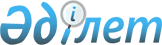 О присвоении наименований безымянным улицам города АктобеПостановление акимата Актюбинской области от 22 февраля 2018 года № 89 и решение маслихата Актюбинской области от 22 февраля 2018 года № 253. Зарегистрировано Департаментом юстиции Актюбинской области 20 марта 2018 года № 5899
      В соответствии со статьями 6 и 27 Закона Республики Казахстан от 23 января 2001 года "О местном государственном управлении и самоуправлении в Республике Казахстан", подпунктом 4-1) статьи 11 Закона Республики Казахстан от 8 декабря 1993 года "Об административно-территориальном устройстве Республики Казахстан", постановлением Правительства Республики Казахстан от 24 февраля 2014 года № 138 "Об утверждении Правил учета мнения населения соответствующей территории при наименовании, переименовании административно-территориальных единиц, составных частей населенных пунктов, а также уточнении и изменении транскрипции их наименований", заключением Республиканской ономастической комиссии при Правительстве Республики Казахстан от 27 ноября 2017 года, протоколом проведенных публичных слушаний в постоянной комиссии маслихата города Актобе, акимат Актюбинской области ПОСТАНОВЛЯЕТ и Актюбинский областной маслихат РЕШИЛ:
      1. Присвоить наименования следующим безымянным улицам города Актобе: 
      Тауке хан, согласно схематической карте 1;
      Козы Корпеш – Баян сулу, согласно схематической карте 2;
      Жомарт, согласно схематической карте 3;
      Каһарман, согласно схематической карте 4;
      Кырмызы, согласно схематической карте 5;
      Умит, согласно схематической карте 6;
      Аксункар, согласно схематической карте 7;
      Нурлы тан, согласно схематической карте 8;
      Асыл тас, согласно схематической карте 9;
      Атамура, согласно схематической карте 10;
      Жусип Баласагун, согласно схематической карте 11;
      Тайбурыл, согласно схематической карте 12;
      Кыран, согласно схематической карте 13;
      Акшам, согласно схематической карте 14;
      Бейбитшилик, согласно схематической карте 15;
      Кабанбай батыр, согласно схематической карте 16;
      Нарын, согласно схематической карте 17;
      Сайгулик, согласно схематической карте 18;
      Калкаман - Мамыр, согласно схематической карте 19;
      Окжетпес, согласно схематической карте 20;
      Сандыктас, согласно схематической карте 21;
      Жанашыл, согласно схематической карте 22;
      Аксенгир, согласно схематической карте 23;
      Кокжелек, согласно схематической карте 24;
      Акан сери, согласно схематической карте 25;
      Жалын, согласно схематической карте 26;
      Ер Косай, согласно схематической карте 27;
      Атаконыс, согласно схематической карте 28;
      Шабыт, согласно схематической карте 29;
      Мерей, согласно схематической карте 30;
      Кумсай, согласно схематической карте 31;
      Сал-сери, согласно схематической карте 32;
      Алтай, согласно схематической карте 33;
      Шугыла, согласно схематической карте 34;
      Жумбактас, согласно схематической карте 35;
      Дулыга, согласно схематической карте 36;
      Самал, согласно схематической карте 37;
      Жайсан, согласно схематической карте 38;
      Жайлау, согласно схематической карте 39;
      Тасбулак, согласно схематической карте 40;
      Асыл мура, согласно схематической карте 41;
      Алтыбакан, согласно схематической карте 42;
      Аль-Фараби, согласно схематической карте 43;
      Алмас кылыш, согласно схематической карте 44;
      Алаш, согласно схематической карте 45;
      Биржан сал, согласно схематической карте 46;
      Отырар, согласно схематической карте 47;
      Болтирик шешен, согласно схематической карте 48;
      Алпамыс батыр, согласно схематической карте 49;
      Улытау, согласно схематической карте 50;
      Аксуат, согласно схематической карте 51;
      Актан Керейулы, согласно схематической карте 52;
      Гарышкер, согласно схематической карте 53;
      Жайык, согласно схематической карте 54;
      Аламан, согласно схематической карте 55;
      Атамекен, согласно схематической карте 56;
      Айбын, согласно схематической карте 57;
      Мирас, согласно схематической карте 58;
      Берекет, согласно схематической карте 59;
      Шамшырак, согласно схематической карте 60;
      Кен дала, согласно схематической карте 61;
      Коктем, согласно схематической карте 62;
      Жадигер, согласно схематической карте 63;
      Туран, согласно схематической карте 64;
      Алтын, согласно схематической карте 65;
      Тарлан, согласно схематической карте 66;
      Нура, согласно схематической карте 67.
      2. Контроль за исполнением данного совместного постановления акимата и решения маслихата возложить на заместителя акима области Нургалиева Е.Ж.
      3. Настоящее совместное постановление акимата и решение маслихата вводится в действие по истечении десяти календарных дней после дня их первого официального опубликования. Схематическая карта 3
о присвоении наименования Жомарт безымянной улице города Актобе
      Сноска. Схематическая карта 3 – в редакции постановления акимата Актюбинской области от 15.08.2018 № 376 и решения Актюбинского областного акимата от 15.08.2018 № 322 (вводится в действие по истечении десяти календарных дней после дня их первого официального опубликования).

      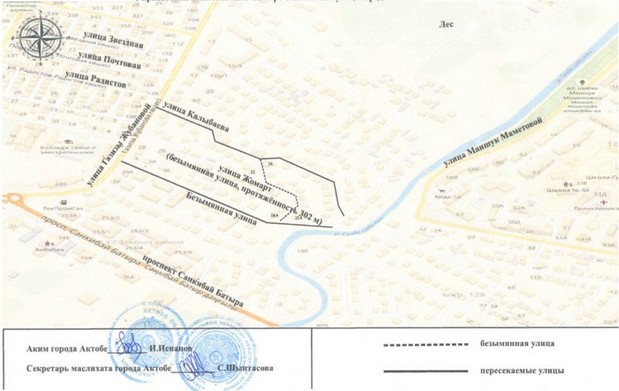 
					© 2012. РГП на ПХВ «Институт законодательства и правовой информации Республики Казахстан» Министерства юстиции Республики Казахстан
				
      Аким области 

Б. САПАРБАЕВ

      Секретарь областного маслихата 

С. КАЛДЫГУЛОВА

      Председатель сессии 
областного маслихата 

С. АЙТБАЕВА
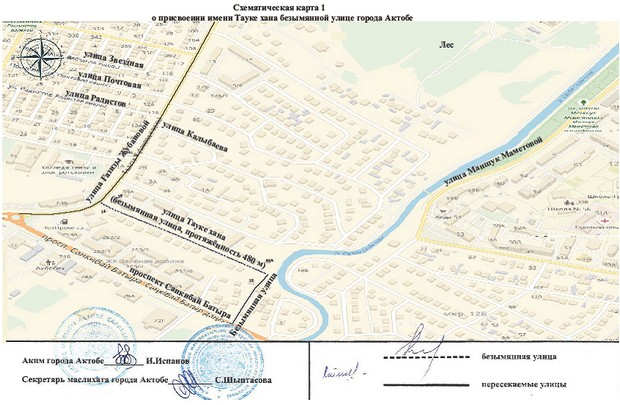 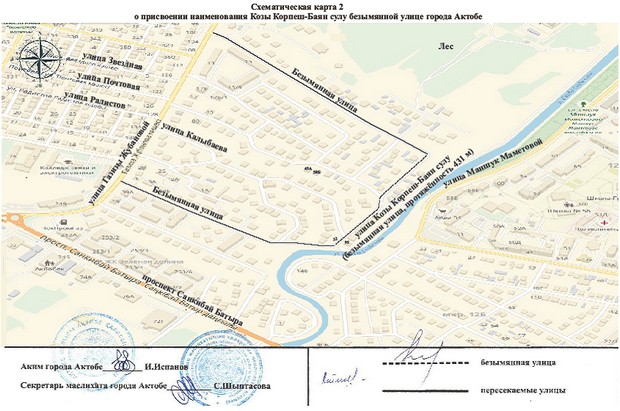 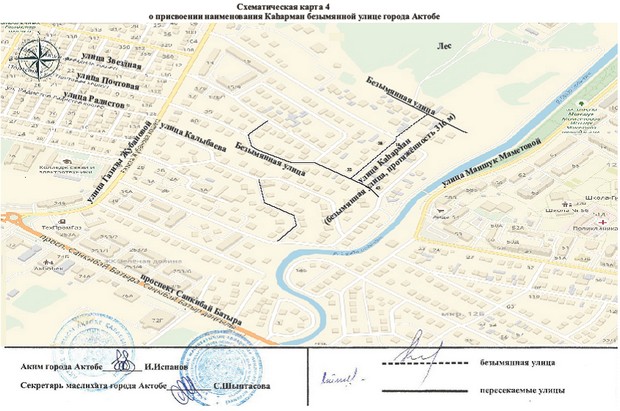 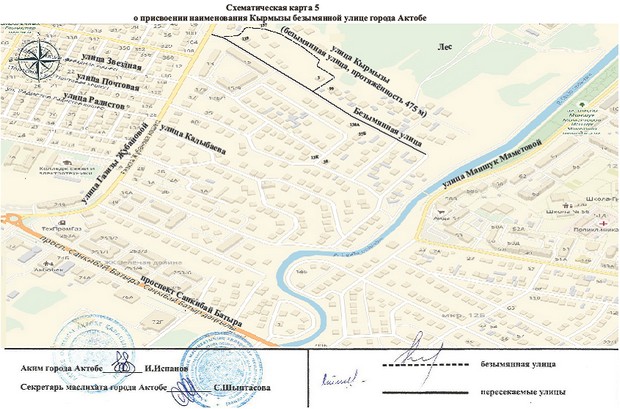 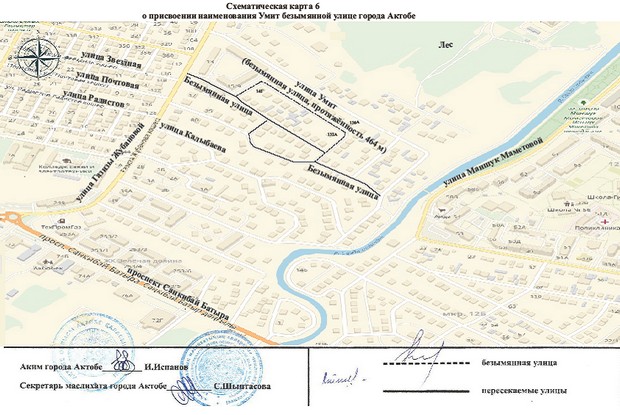 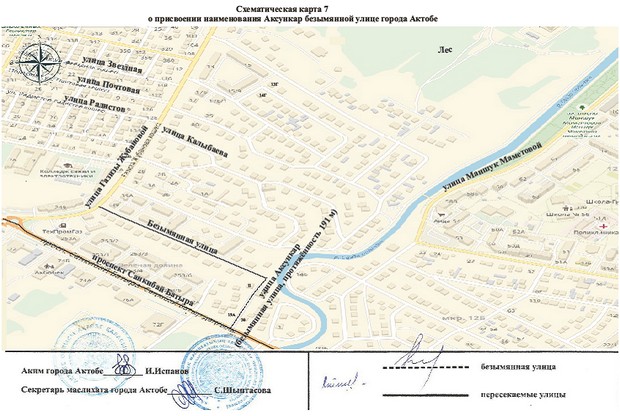 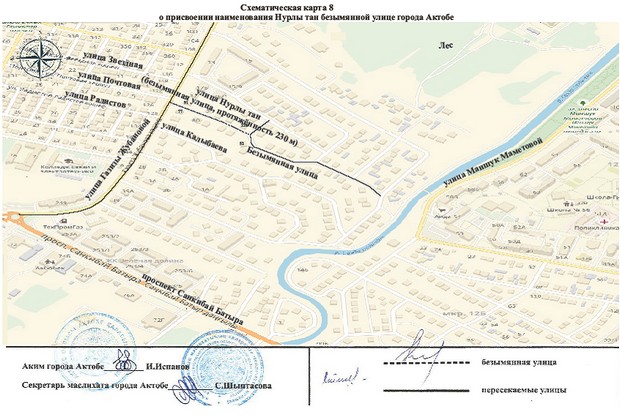 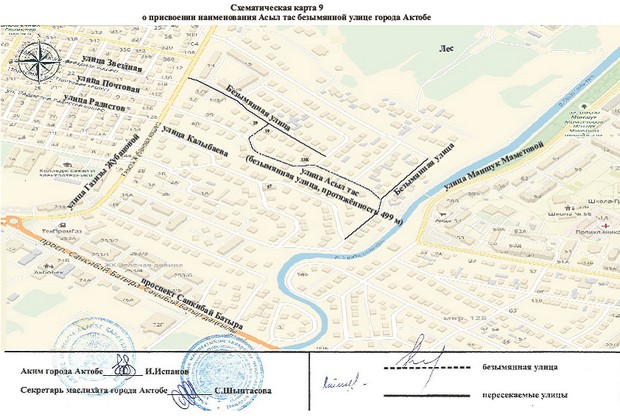 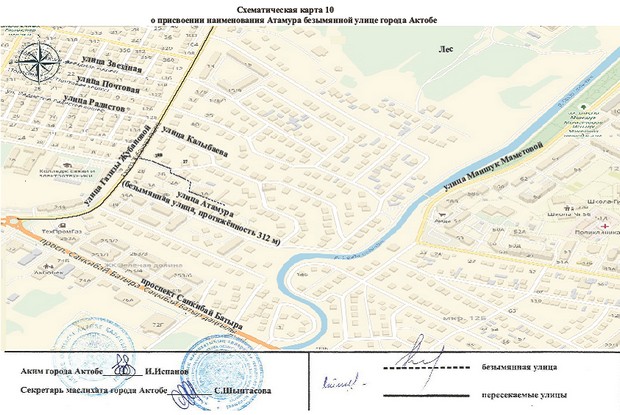 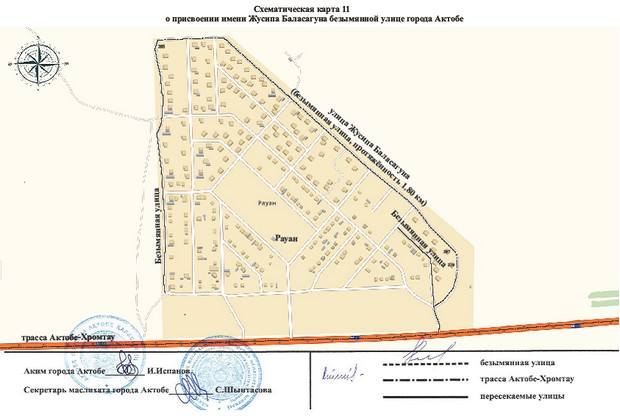 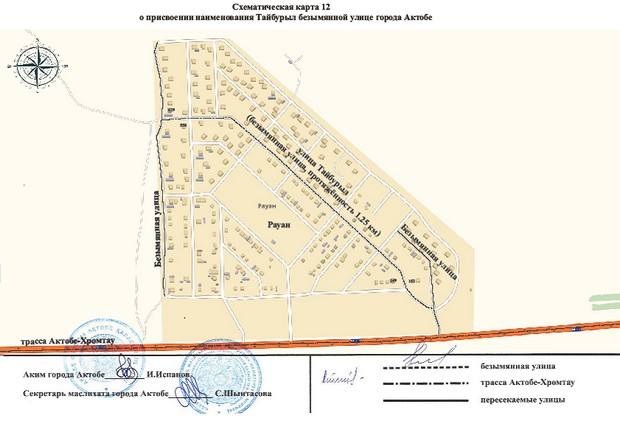 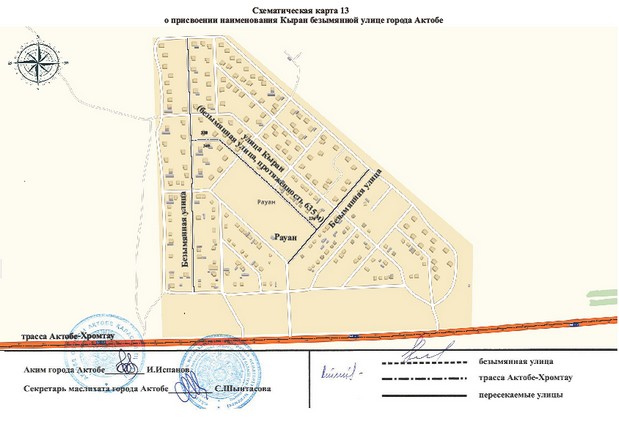 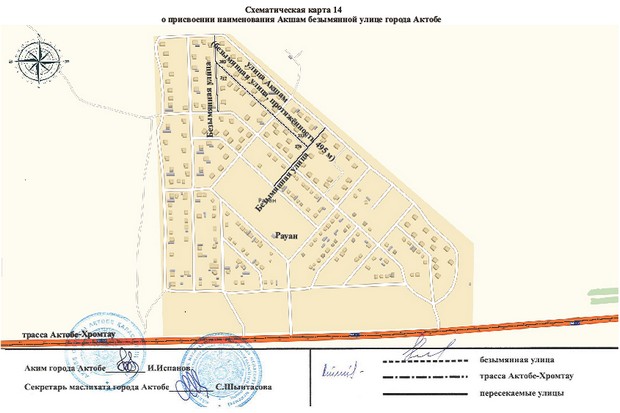 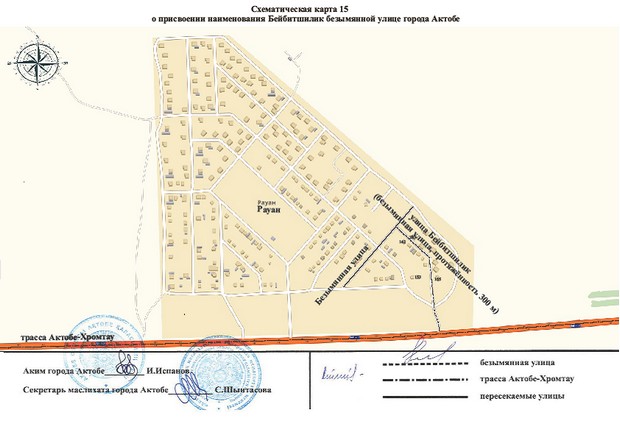 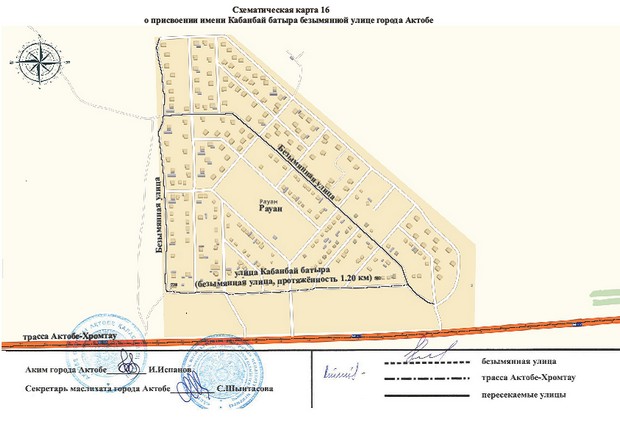 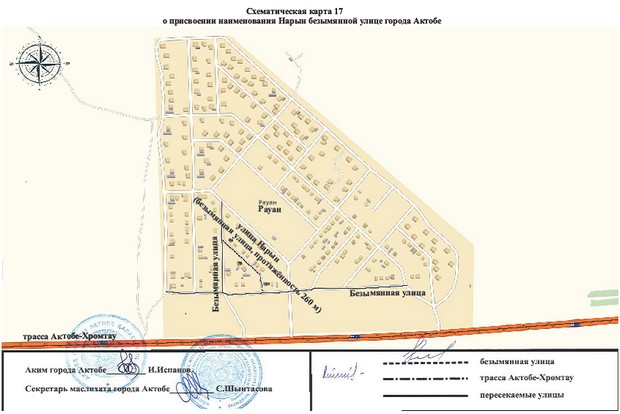 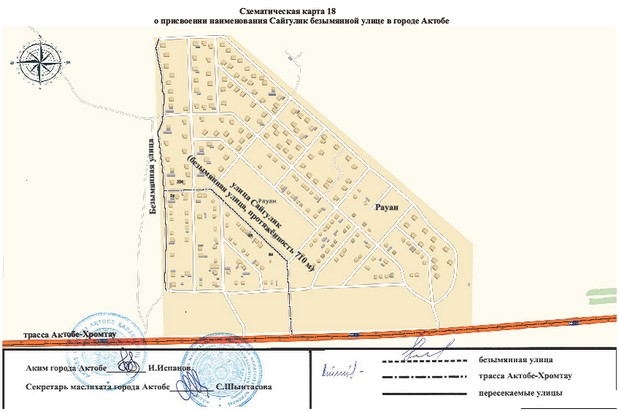 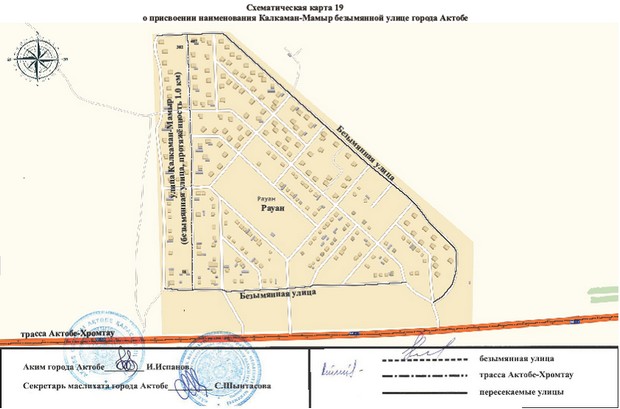 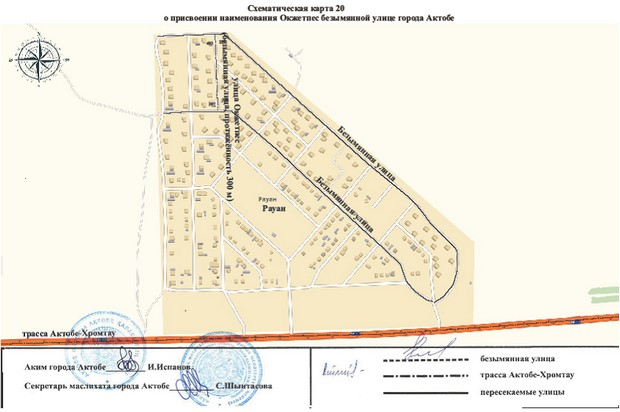 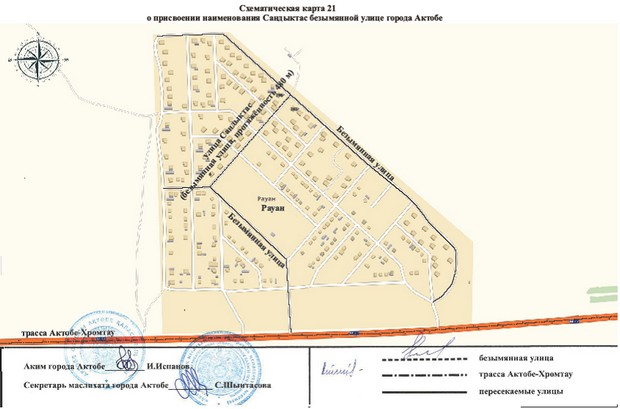 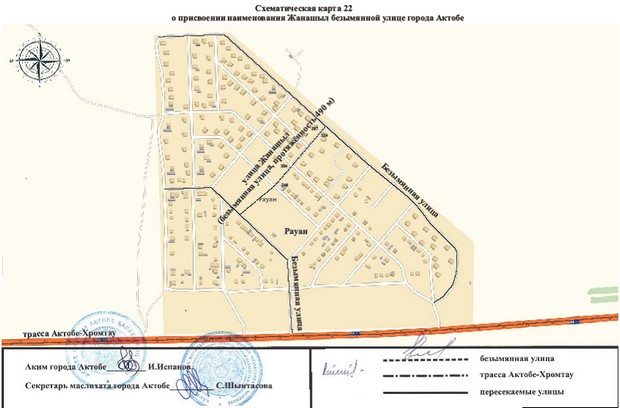 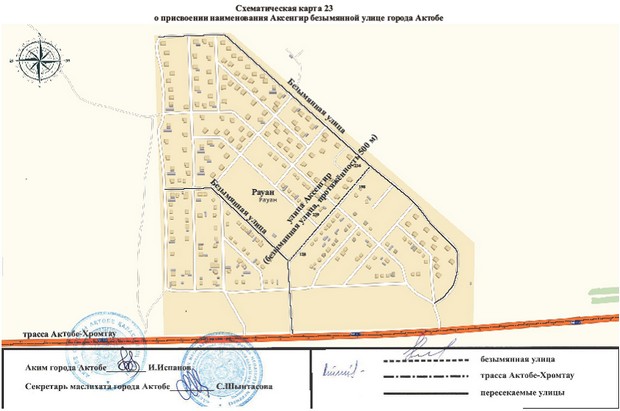 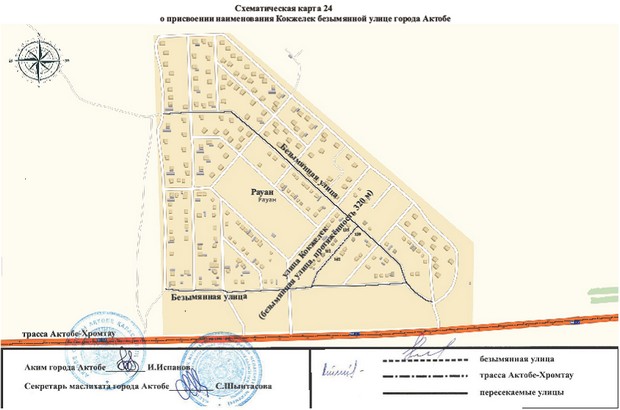 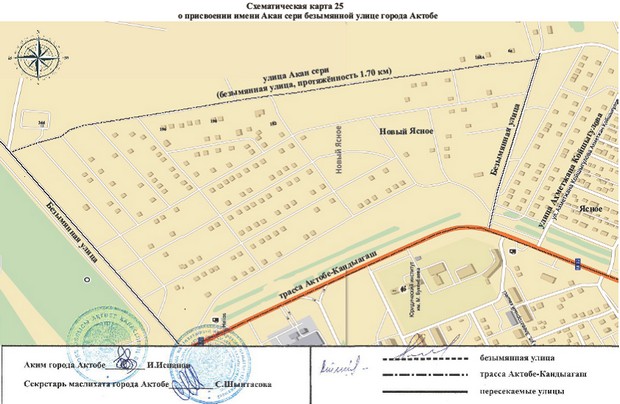 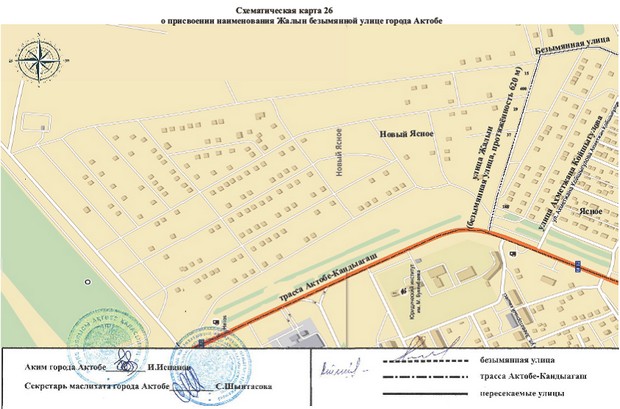 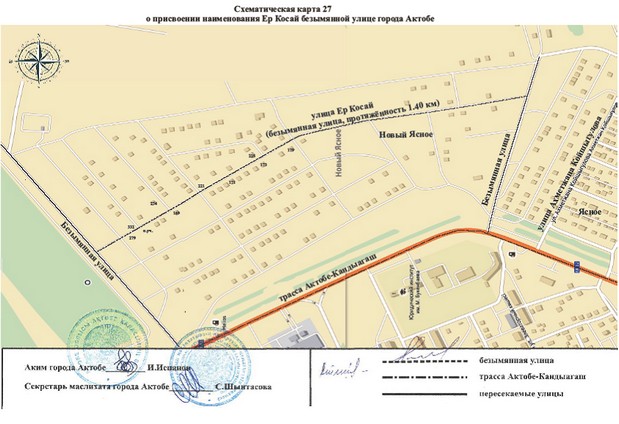 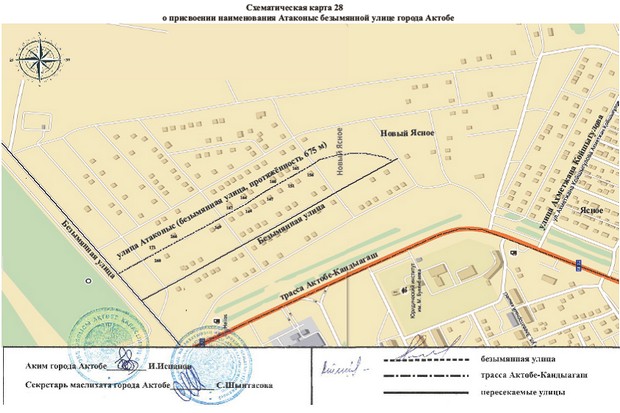 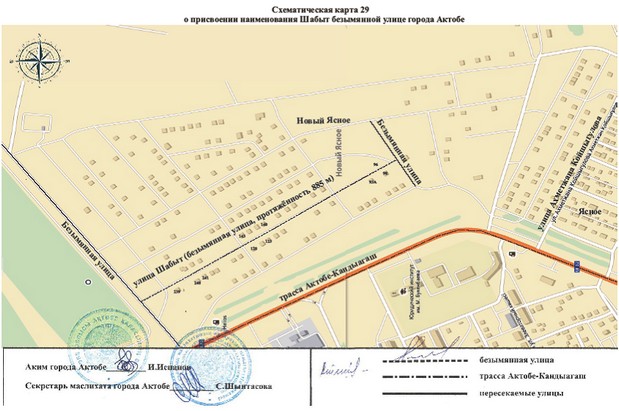 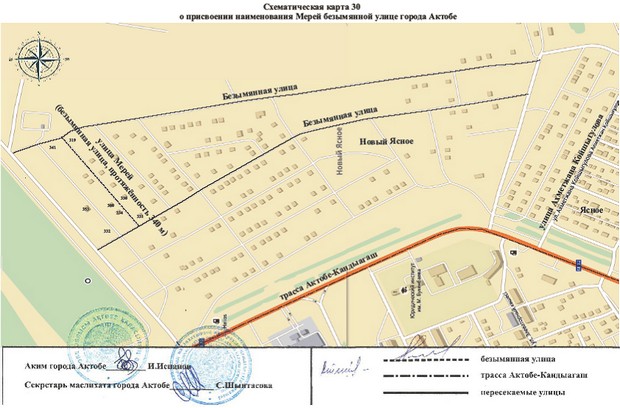 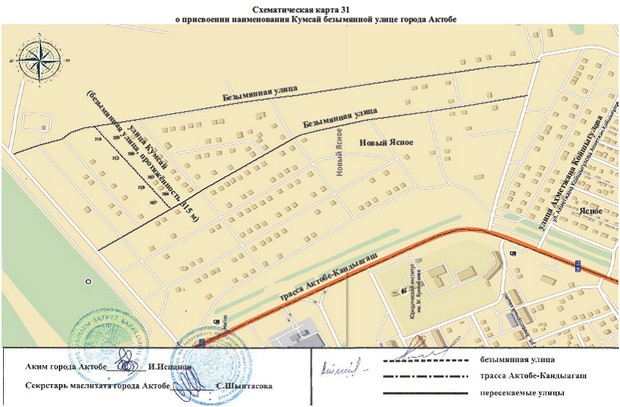 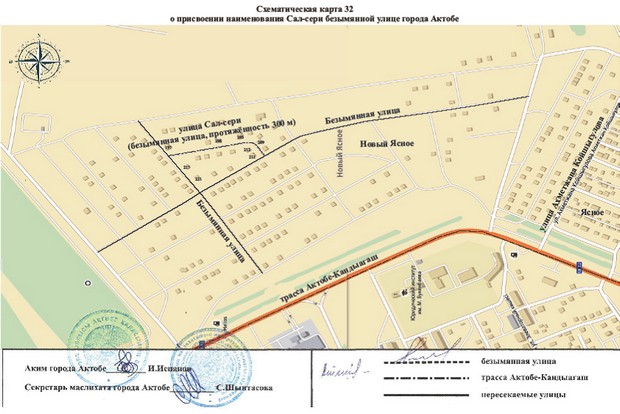 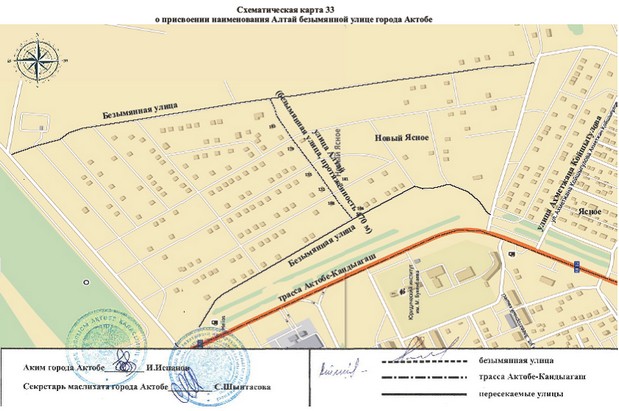 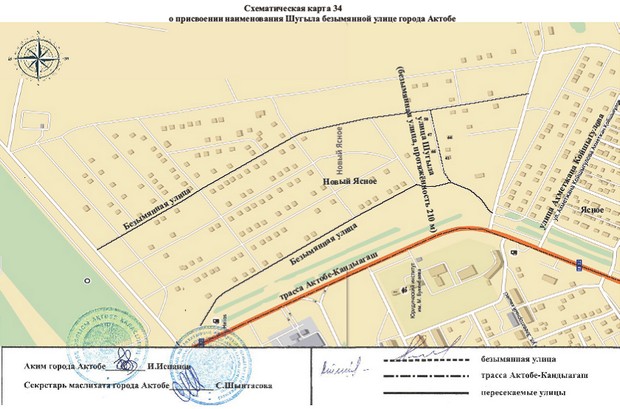 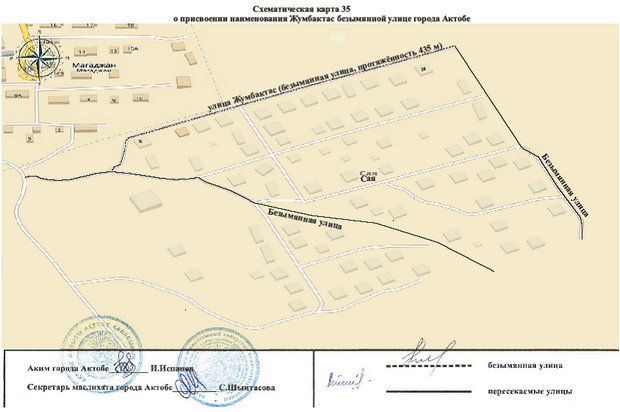 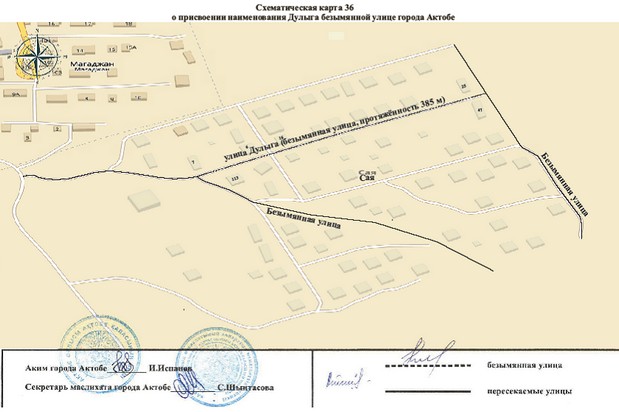 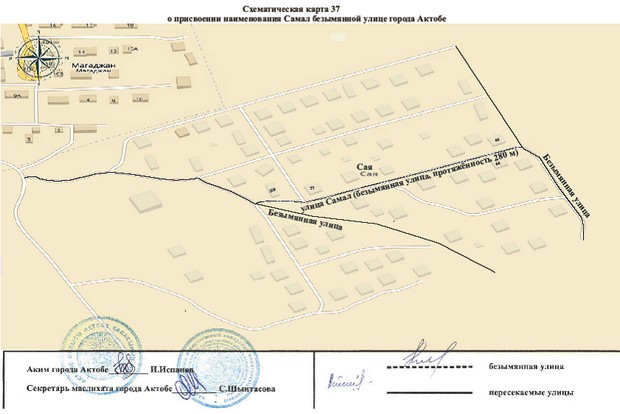 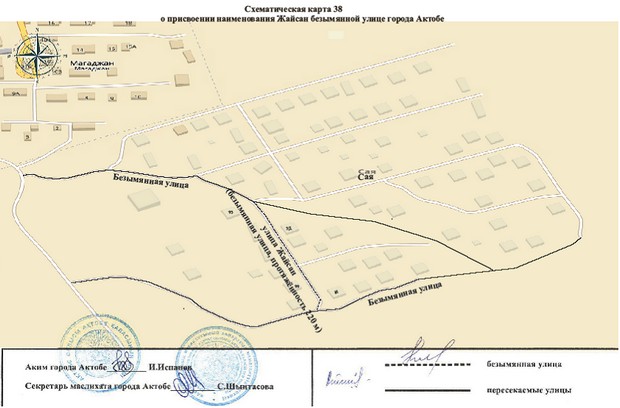 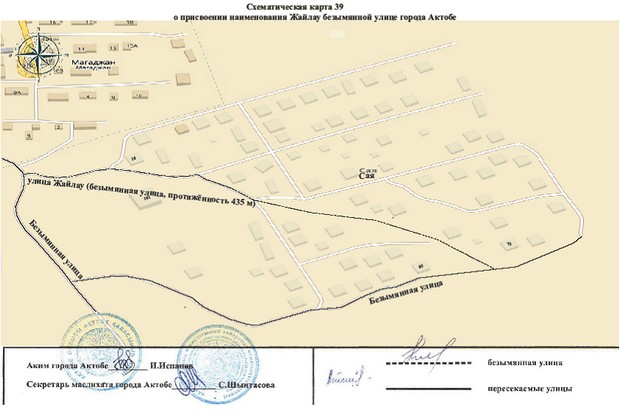 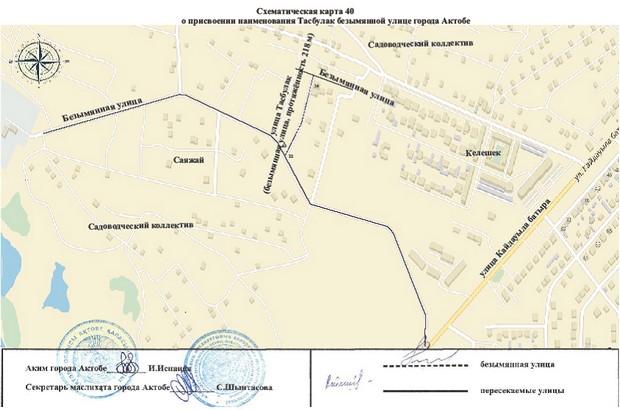 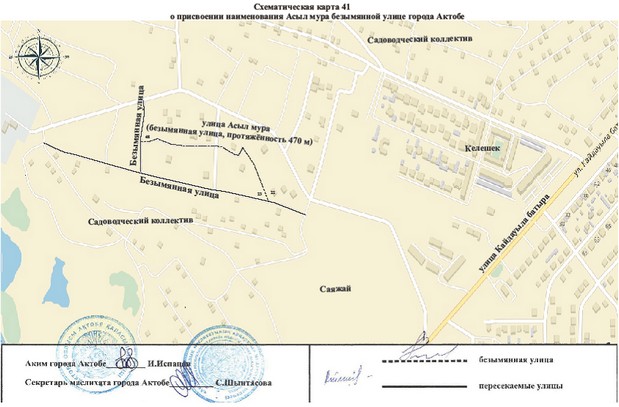 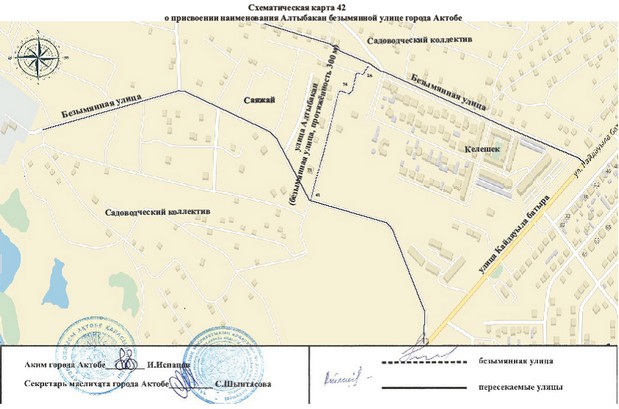 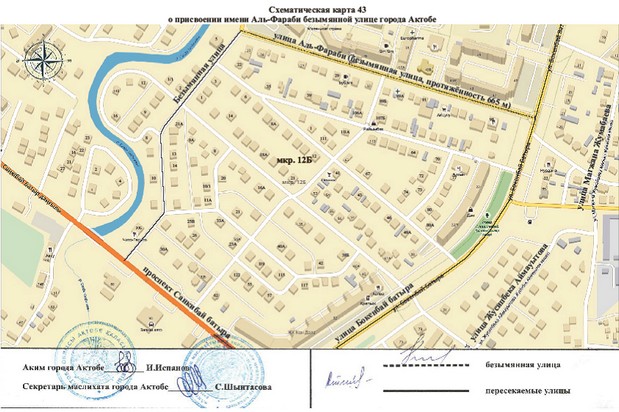 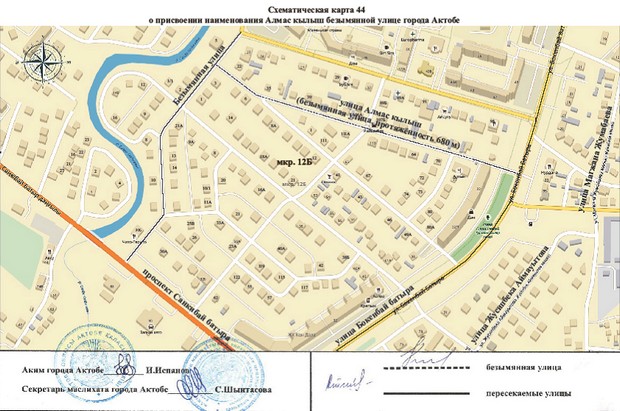 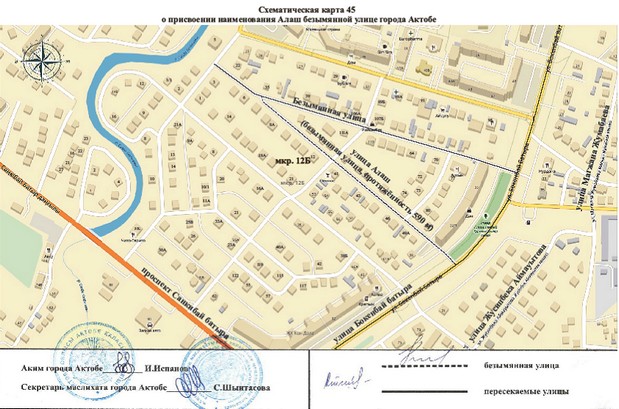 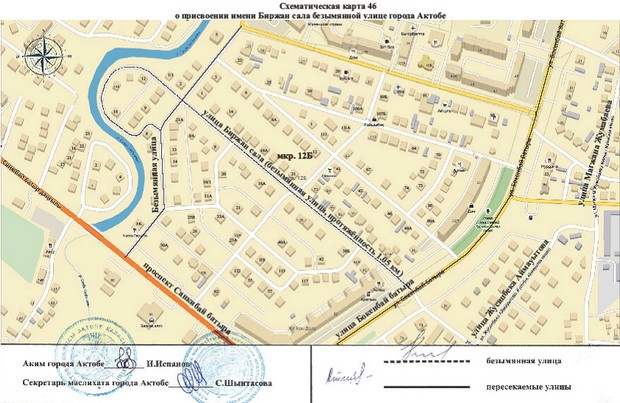 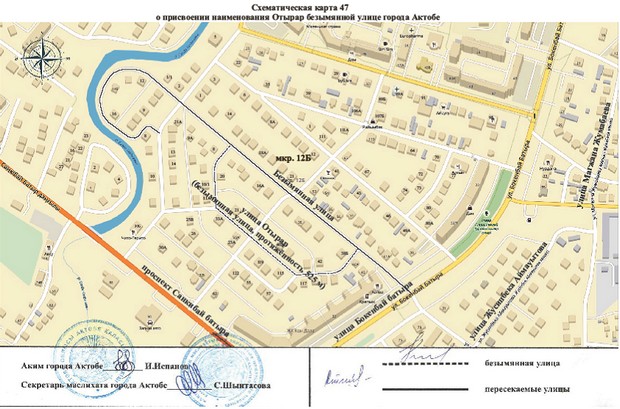 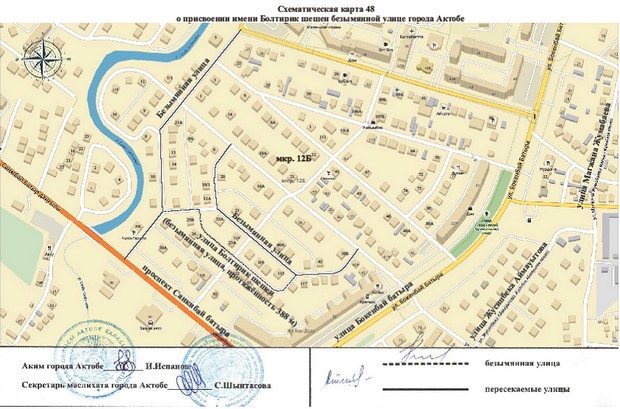 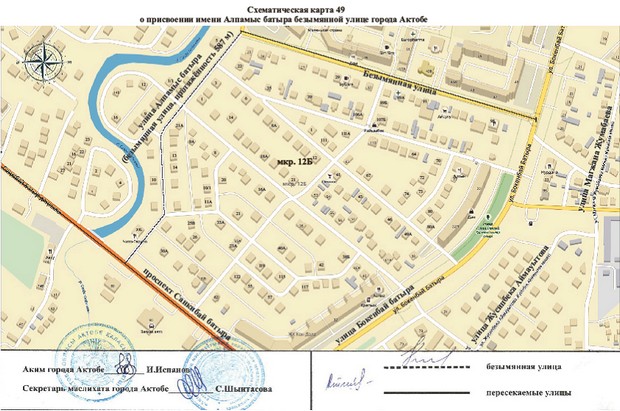 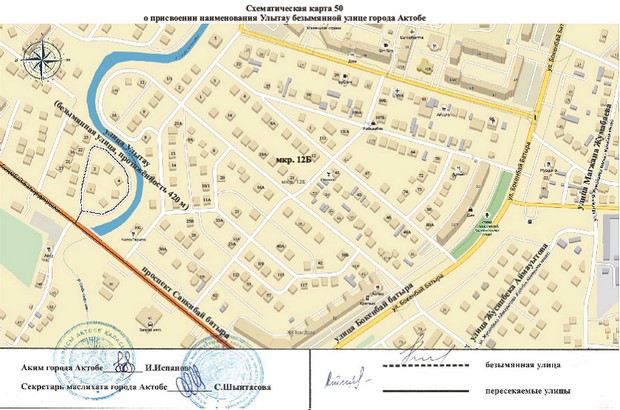 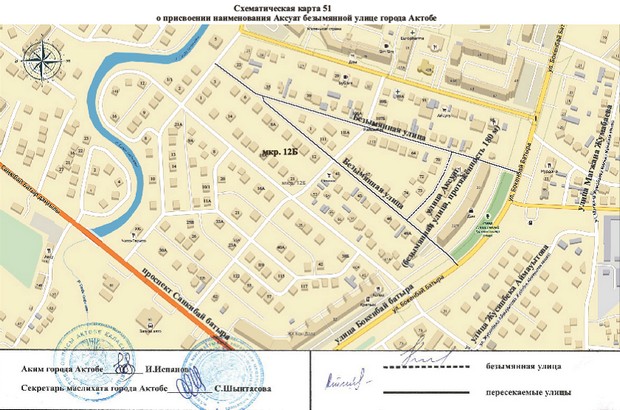 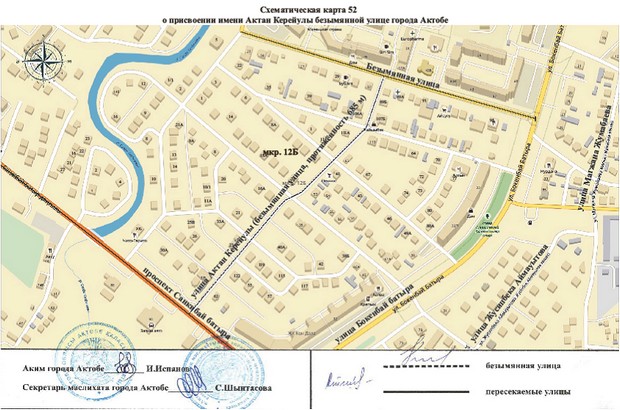 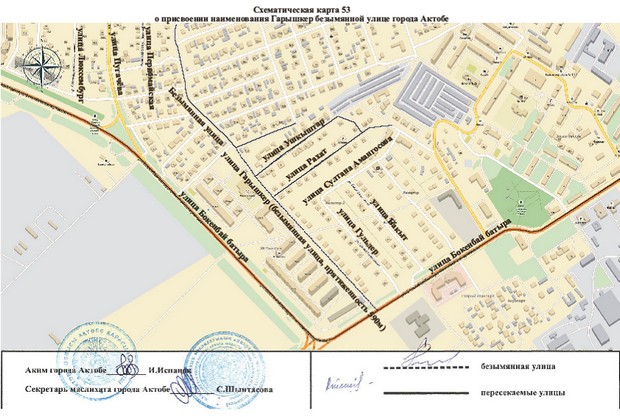 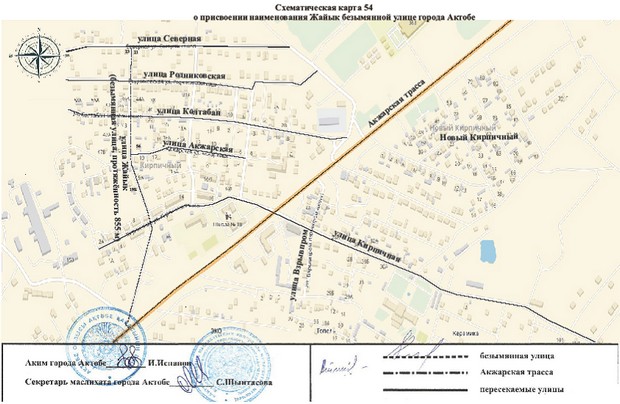 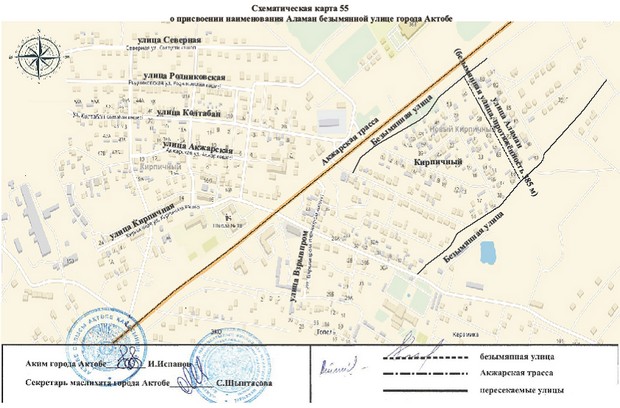 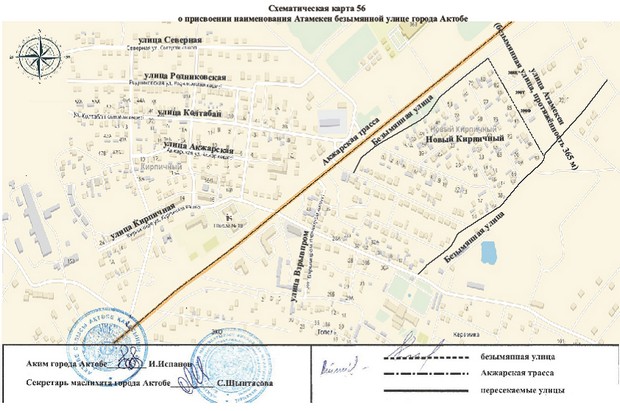 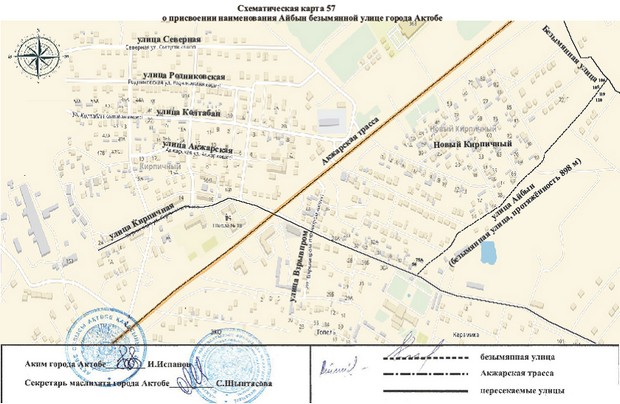 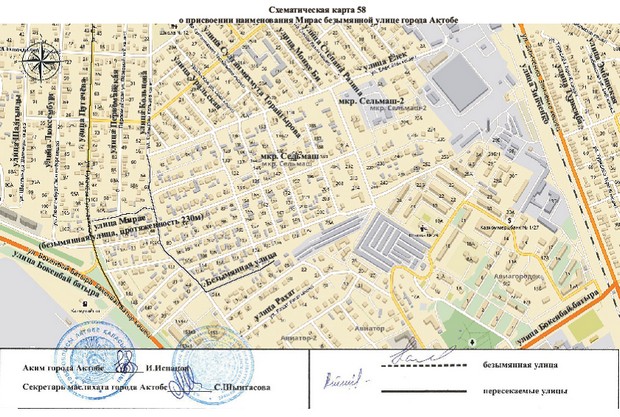 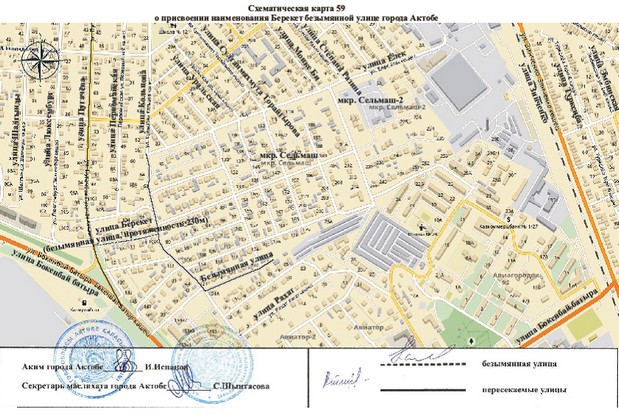 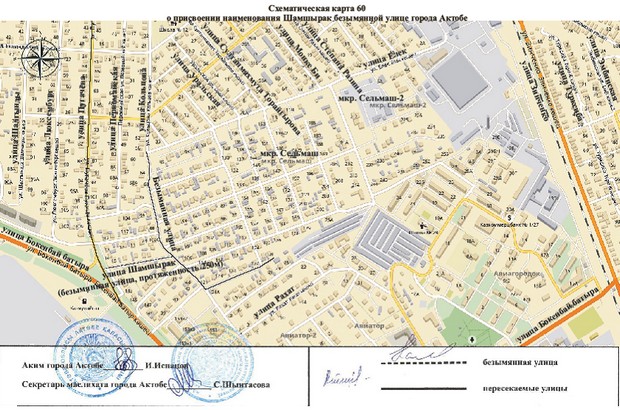 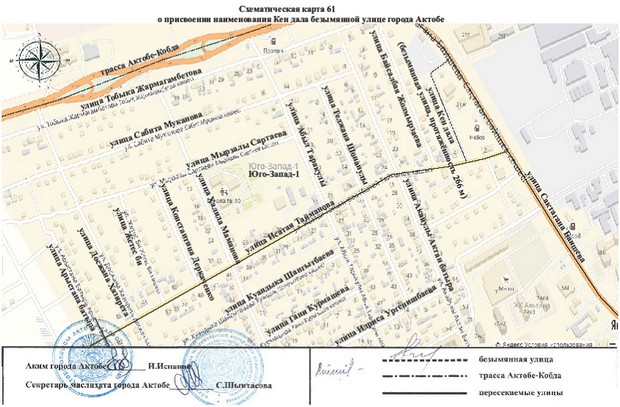 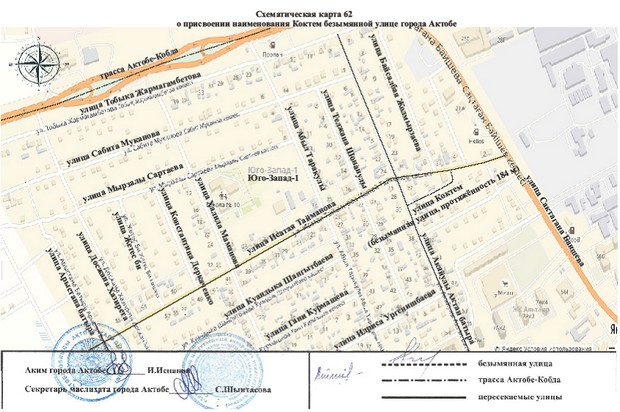 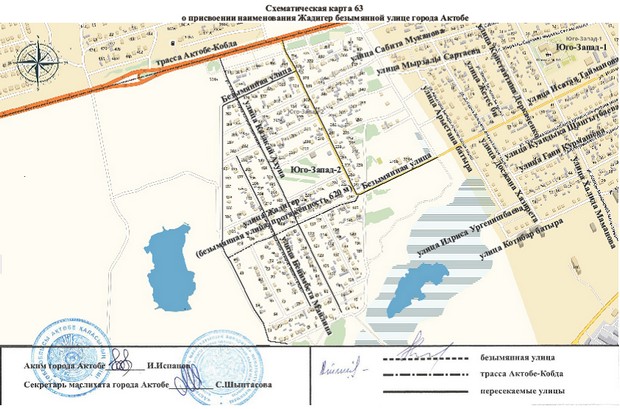 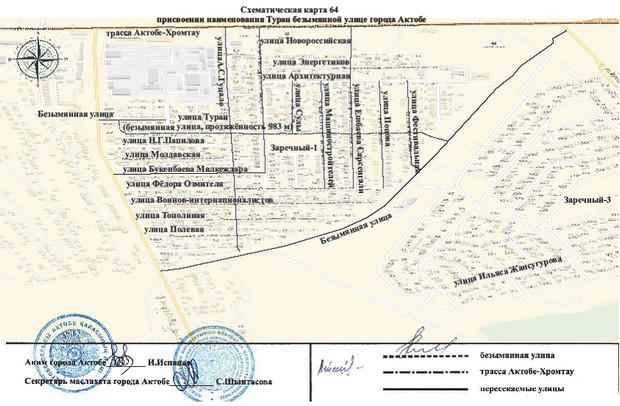 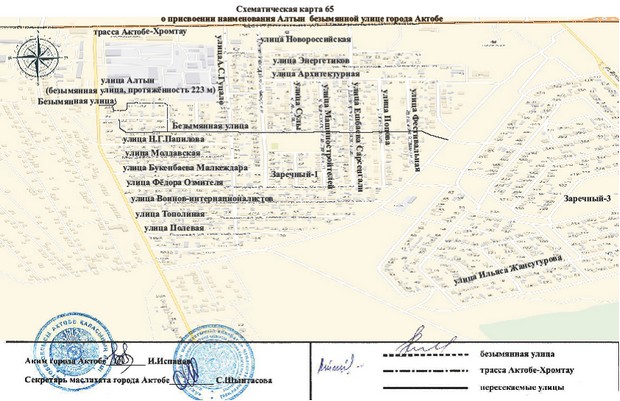 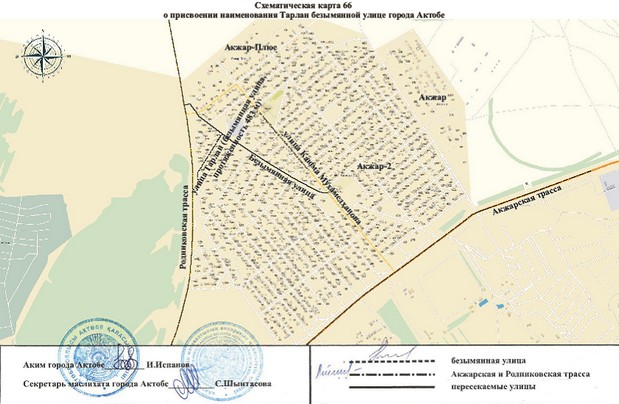 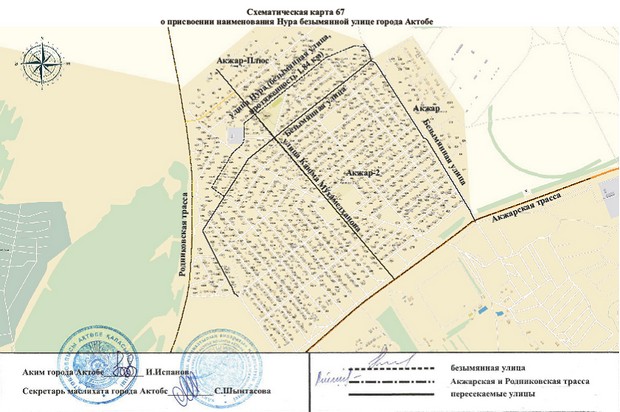 